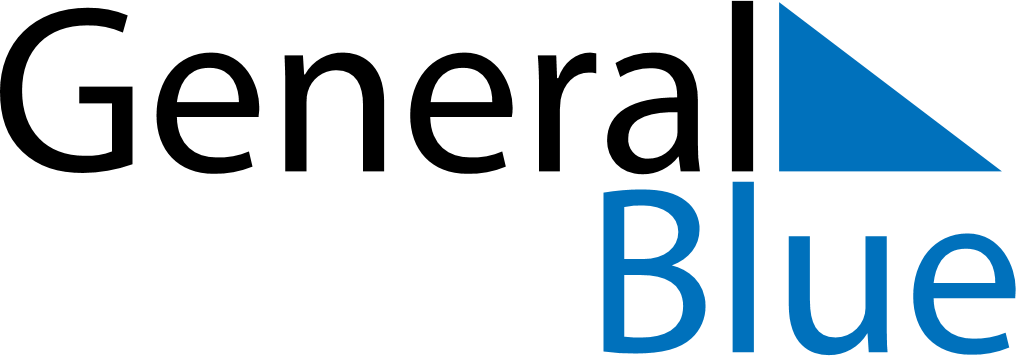 April 2022April 2022April 2022April 2022VenezuelaVenezuelaVenezuelaMondayTuesdayWednesdayThursdayFridaySaturdaySaturdaySunday12234567899101112131415161617Holy WeekMaundy ThursdayGood FridayEaster Sunday1819202122232324Declaration of Independence25262728293030